社團法人觀世音慈心會急難救助申請表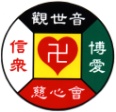 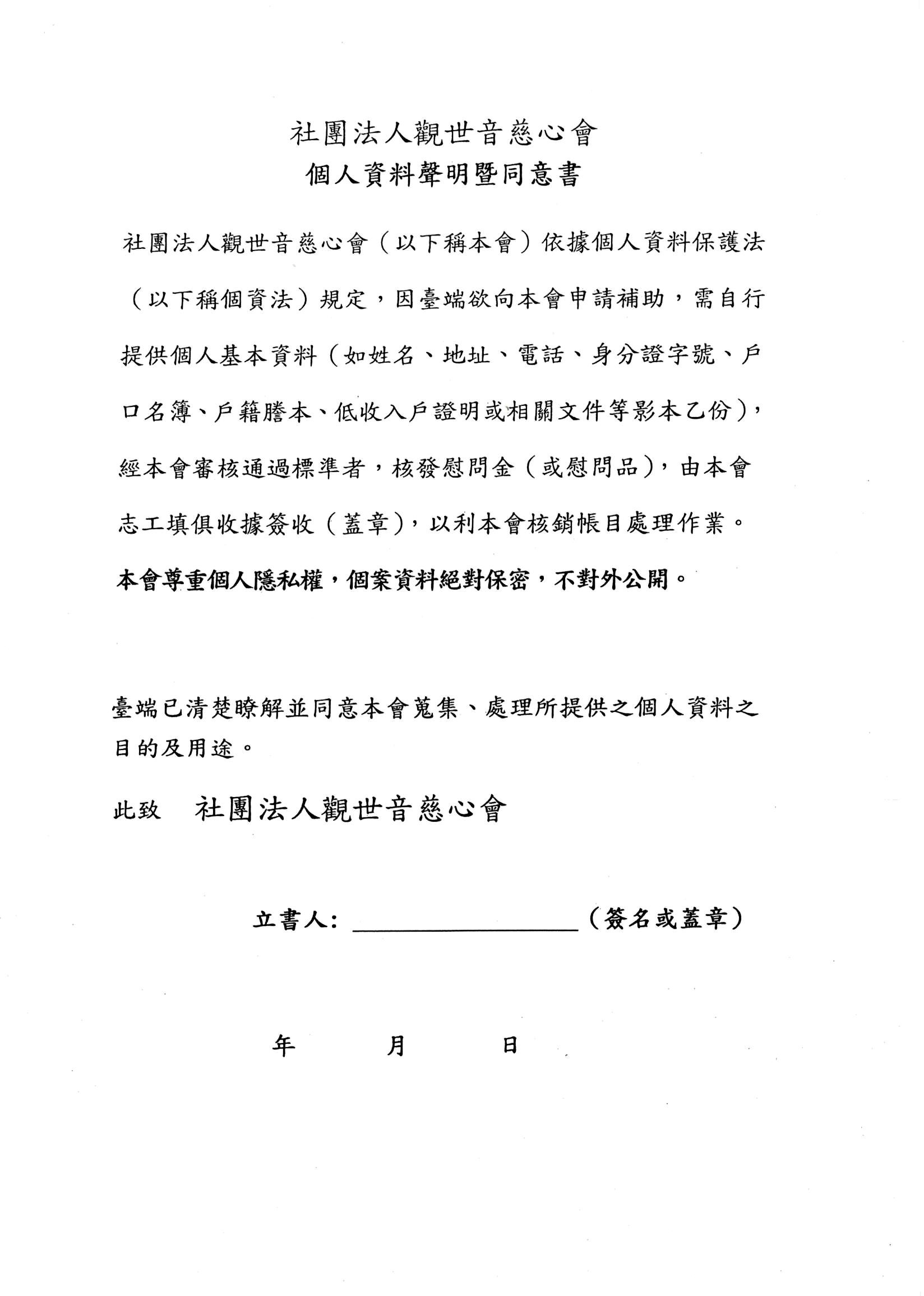 提報日期年月日個案來源提報日期年月日提 報 人提報日期年月日聯絡電話個案姓名住　　宅電　　話聯絡手機住　　址申請事由備　　註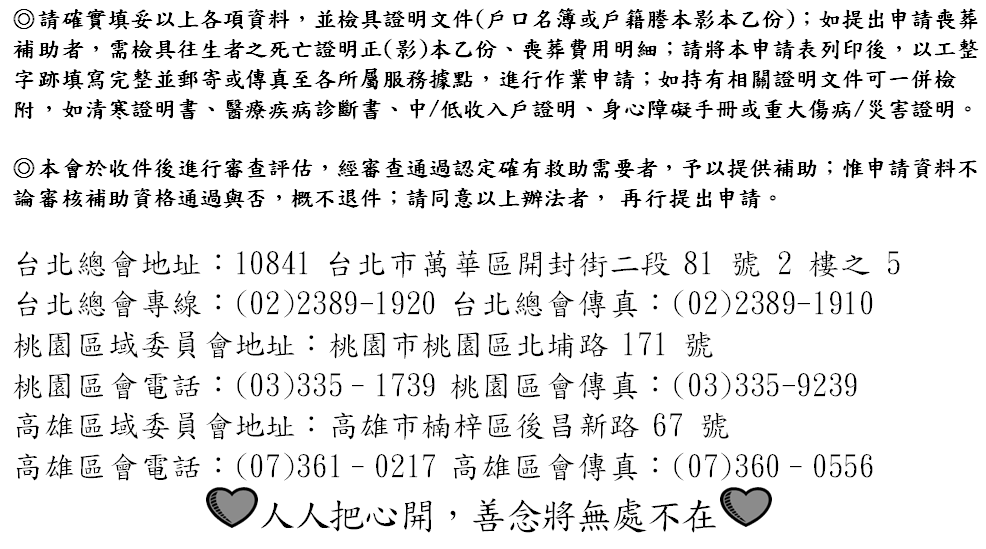 